PUNJAB HEALTH SYSTEMS CORPORATIONE-Block, 2nd floor , Punjab School Education Board ComplexPhase-VIII (Sector-62), Sahbzada Ajit Singh Nagar (Mohali), PunjabVisit us at :www.punjabhealth.co.ine-mail :procmedicinephsc@gmail.com, proc.directorphsc@gmail.comNOTICE INVITING  QUOTATIONS FOR ANTI RABIES VACCINE Bid ref. no. :- Quotation/PHSC/Proc/ARV/ 2019/24The Punjab Health Systems Corporation, Mohali (Department of Health & Family Welfare, Punjab) invites quotations for the supply of  10000 vials of Anti Rabies Vaccine on urgent basis for Government Hospitals in the State of Punjab.Quotation document containing terms and Conditions can be downloaded from the website www.punjabhealth.co.in free of cost.  Last date of submission of quotations 16.12.2019 at 11:00 amFor details log on www.punjabhealth.co.inCorrigendum/Amendment if any will only be published on website  www.punjabhealth.co.in              							MANAGING DIRECTORPUNJAB HEALTH SYSTEMS CORPORATIONE-Block, 2nd floor , Punjab School Education Board ComplexPhase-VIII (Sector-62), Sahbzada Ajit Singh Nagar (Mohali), PunjabVisit us at :www.punjabhealth.co.ine-mail :procmedicinephsc@gmail.com, proc.directorphsc@gmail.com Quotation Form (Anti Rabies Vaccine ) Bid ref. no. :- Quotation/PHSC/Proc/ARV/ 2019/24 Terms and Conditions:	The bidder should have market standing for supply of Anti Rabies Vaccine during the previous year (2018-19).The Technical Specifications along with Schedule for items are attached as Annexure-I along with this Quotation form.The quotations should be submitted in a sealed envelope super-scribed as “Quotation for supply of Anti Rabies Vaccine. The quotation should be addressed to  Director (Proc), PHSC, SAS Nagar, and must be submitted before 16.12.2019 up to 11:00 am in the box placed in Procurement Section of PHSC, Mohali. Quotations can also be submitted through post. However in case quotation is sent by post, it must reach the office of Director (Proc), PHSC, E-Block, 2nd floor , Punjab School Education Board Complex, Phase-VIII (Sector-62), Sahbzada Ajit Singh Nagar (Mohali), Punjab on or before 16.12.2019 up to 11:00 am. Quotations received after the date and time specified above will not be entertained.Sealed quotations will be opened by a committee of PHSC in the  office of Director (Procurement)  PHSC on 16.12.2019 at 11:30 am in the presence of the representatives of the bidders who wish to be present during the quotation opening. Quoted rates should be valid for 90 days from the date of opening of the quotations.The Bidder should quote rates on door delivery basis at three Regional Drug Warehouse- Kharar, Btahinda and Verka (Amritsar). These terms and conditions should be signed and stamped by the bidder and should be submitted along with the quotations.Total Landed price per unit (including all taxes) will be taken into consideration for evaluation of quotations.The quotation must be accompanied with the earnest money deposit as specified in Annexure A. The earnest money should be in the form of Bank Draft in favour of Managing Director, Punjab Health Systems Corporation payable at SAS Nagar or Chandigarh. Quotations not accompanied by the earnest money and quotation document fees will be rejected straightaway.  The earnest money of the successful bidder for the item for which the concerned bidder is found to be lowest evaluated Substantially Responsive bidder will be retained as Performance Security and will be refunded on successful execution of the order. Earnest money of unsuccessful bidders will be refunded.The earnest money and performance security can be forfeited, if the bidder submits any wrong information / statement in his quotation or if the bidder fails to execute the order satisfactorily. The ordered goods may be inspected by the inspection team nominated by the Managing Director, PHSC.  Once the material  is ready for supply. Intimation in this regard shall be given by the supplier to the PHSC for inspection of goods. In case any item is not found as per the specifications, such item will be rejected. In such case, no payment for the rejected supply will be made. The firm shall be directed to replace the rejected item with the supply of specified quality within prescribed time. In case, the firm is unable to do so, then the department has right to forfeit the entire security deposit.The item must be supplied within 2 weeks (fourteen days) from the issue of Notification of Award. If the successful tenderer fails to execute the supply order within the stipulated period penalty @ 0.25 % per day of the value of the order not supplied will be levied. The cut of date of delivery period shall be counted from the date of actual dispatch of supply orders to date of receipt of supplies at FOR destination. In case of failure to supply the material period within the stipulated delivery period or extended period if any , the concerned bidder may be blacklisted/ debarred for participating in quotations/tenders to be called by the Department of Health and Family Welfare, Punjab (That includes, DHS, DFW, PHSC, NRHM) for a period of 2 years.The bidder has to submit a notarized undertaking regarding bidder not debarred/blacklisted by any Govt Undertaking in India.The firm should copy of Drug licence of the manufacturer of the quoted items as well as Authoristaion to submit the quotation from the principal manufacturer.. The quantity stated while calling quotations in schedule enclosed can be overdrawn, underdrawn or even undrawn.Quotations received late or by telex/fax will be summarily rejected. The item must be supplied in packing recommended for supply of such items.Payment will be made only after satisfactory receipt of the material in the store of the consignee along with batch wise test reports.In case of any dispute, the matter will be referred to the sole Arbitrator for amicable settlement and Principal Secretary Health and Family Welfare; Punjab will be the Sole Arbitrator. The venue of the arbitration shall be Chandigarh /SAS Nagar, Mohali. In this clause the expression the Principal Secretary Health and Family Welfare, Punjab. means the Principal Secretary Health and Family Welfare, Punjab for the time being and includes, if there be no Principal Secretary Health and Family Welfare, Punjab the officer who is for the time being the Administrative Secretary, Department of Health & Family Welfare, Punjab whether in addition or otherwise.All the disputes relating to this procurement shall be subject to the territorial jurisdiction of Chandigarh Courts.The bidder is requested to check/browse the website www.punjabhealth.co.in for any amendment/addendum daily.Annexure – ITechnical Specifications Annexure-IIProforma of price ScheduleSr.No.Specification Unit Pack Size Tentative Qty.EMDInj. Anti Rabies Vaccine (ARV) (Cell Culture) for ID administration 2.5 I.U with insulin syringe alteast 5 per vial and 2ml syringe (1 per vial)1 ml vial for IM/ID use5000 vials 25000.00Inj. Anti Rabies Vaccine (ARV) (Cell Culture) for ID administration 2.5 I.U with insulin syringe alteast 3 per vial and 2ml syringe (1 per vial)0.5 ml vial for IM/ID use5000 vials 25000.00Sr.No.Particulars of Item Unit Pack SizeBasic Rate per unit as per specifications ( In Rs.)GST, if any ( Please specify)( In Rs.)Total landed price per unit  ( In Rs)Quantity as per quotation notice Total value ( In Rs.)Inj. Anti Rabies Vaccine (ARV) (Cell Culture) for ID administration 2.5 I.U with insulin syringe alteast 5 per vial and 2ml syringe (1 per vial)1 ml vial for IM/ID useInj. Anti Rabies Vaccine (ARV) (Cell Culture) for ID administration 2.5 I.U with insulin syringe alteast 3 per vial and 2ml syringe (1 per vial)0.5 ml vial for IM/ID use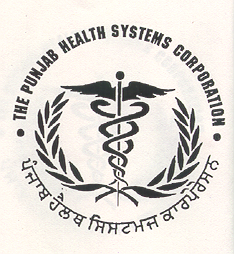 